30η ΠΡΟΣΚΛΗΣΗ ΣΥΓΚΛΗΣΗΣ ΕΠΙΤΡΟΠΗΣ ΠΟΙΟΤΗΤΑΣ ΖΩΗΣΚαλείστε να προσέλθετε σε τακτική συνεδρίαση της Επιτροπής Ποιότητας Ζωής, που θα διεξαχθεί στο Δημαρχειακό Μέγαρο την 11η του μηνός Οκτωβρίου έτους 2019, ημέρα Παρασκευή και ώρα 13:30 για την συζήτηση και λήψη αποφάσεων στα παρακάτω θέματα της ημερήσιας διάταξης, σύμφωνα με τις σχετικές διατάξεις του άρθρου 75 του Ν.3852/2010 (ΦΕΚ Α' 87) όπως αντικαταστάθηκε με το άρθρο 77 του Ν.4555/2018 (ΦΕΚ 133/19-07-2018 τεύχος Α’) :1. Γνωμοδότηση της Επιτροπής για την εγκατάσταση δομικών κατασκευών σταθμού κινητής τηλεφωνίας της εταιρείας VODAFONE-ΠΑΝΑΦΟΝ Α.Ε.(Κωδικός Θέσης 110-0126)2. Γνωμοδότηση της Επιτροπής για την εγκατάσταση δομικών κατασκευών σταθμού ραδιοεπικοινωνίας της εταιρείας ΟΤΕ Α.Ε. (Κωδικός Θέσης 0500046) Τ.Κ.Καλονερίου3. Αίτηση του κ.Παπαδόπουλου Αθανάσιου για εκδήλωση προσωρινού χαρακτήρα στον χώρο των τραπεζοκαθισμάτων του μαγαζιού του.4. Αίτηση του κ.Τζιαμούρτα Αθανάσιου του Ζήση για εκδήλωση προσωρινού χαρακτήρα5. Αίτηση του Κέντρου Συμβουλευτικής Υποστήριξης Γυναικών Θυμάτων Βίας του Δήμου Τρικκαίων για παραχώρηση κοινόχρηστου χώρου6. Αίτηση της Τεχνικής Εταιρείας Αθ.Καρβούνης & Σια Ο.Ε. για απαγόρευση στάθμευσης στην οδό Απόλλωνος.Πίνακας Αποδεκτών	ΚΟΙΝΟΠΟΙΗΣΗ	ΤΑΚΤΙΚΑ ΜΕΛΗ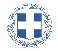 ΕΛΛΗΝΙΚΗ ΔΗΜΟΚΡΑΤΙΑ
ΝΟΜΟΣ ΤΡΙΚΑΛΩΝΔΗΜΟΣ ΤΡΙΚΚΑΙΩΝΓραμματεία Επιτροπής Ποιότητας ΖωήςΤρίκαλα, 7 Οκτωβρίου 2019
Αριθ. Πρωτ. : 35907ΠΡΟΣ :     Τα μέλη της Επιτροπής Ποιότητας Ζωής (Πίνακας Αποδεκτών)(σε περίπτωση κωλύματος παρακαλείσθε να ενημερώσετε τον αναπληρωτή σας).Η Πρόεδρος της Επιτροπής Ποιότητας ΖωήςΒΑΣΙΛΙΚΗ-ΕΛΕΝΗ ΜΗΤΣΙΑΔΗΑΝΤΙΔΗΜΑΡΧΟΣΜητσιάδη Βασιλική-ΕλένηΒαβύλης ΣτέφανοςΨύχος ΚωνσταντίνοςΝτιντής ΠαναγιώτηςΚαταβούτας Γεώργιος-ΚωνσταντίνοςΚωτούλας ΙωάννηςΛάππας ΜιχαήλΠαζαΐτης ΔημήτριοςΚελεπούρης ΓεώργιοςΔήμαρχος & μέλη Εκτελεστικής ΕπιτροπήςΓενικός Γραμματέας κ. Θωμά ΠαπασίκαΜπουκοβάλας Στέφανος  Πρόεδρο της Δημ. Κοιν. Τρικκαίων